Damski strój kąpielowy: jaki wybrać?Zastanawiasz się jakie akcesorium nada się na plażę? Sprawdź, o czym pamiętać, szykując swoją walizkę!Ze strojem kąpielowym na plażęSezon plażowy co prawda dobiega końca, jednak, dzięki obecności tanich linii lotniczych i ofert last minute, możemy w kilka chwil przenieść się do innej rzeczywistości, nie czekając na powrót jesiennej i zimowej pluchy. Właśnie wtedy na radarze pań pojawia się damski strój kąpielowy czyli plażowy niezbędnik dzięki któremu nie tylko możemy zażywać morskich kąpieli, ale również - równomiernie się opalić.Strój kąpielowy dla wymagających pańMówi się, że panie podzieliły się na dwa obozy. Pierwszy to grupa zwolenników kostiumów jednoczęściowych (które przeżywają obecnie swój renesans). Doskonale sprawdzają się przede wszystkim u pań o nieco okrąglejszych kształtach. Właściwie podtrzymują biust i nie prześwitują (modele często posiadają specjalne, wkładane miseczki dzięki którym plażowicz zyskuje komfort). Przygotowano coś również dla pań plus size, które nie lubią eksponować swoich ud lub, ze względów zdrowotnych, muszą je chronić przez podrażnieniami słonecznymi. Wtedy damski strój kąpielowy przemienia się w zestaw jednoczęściowy złożony z topu i zakończony elastycznymi spodenkami.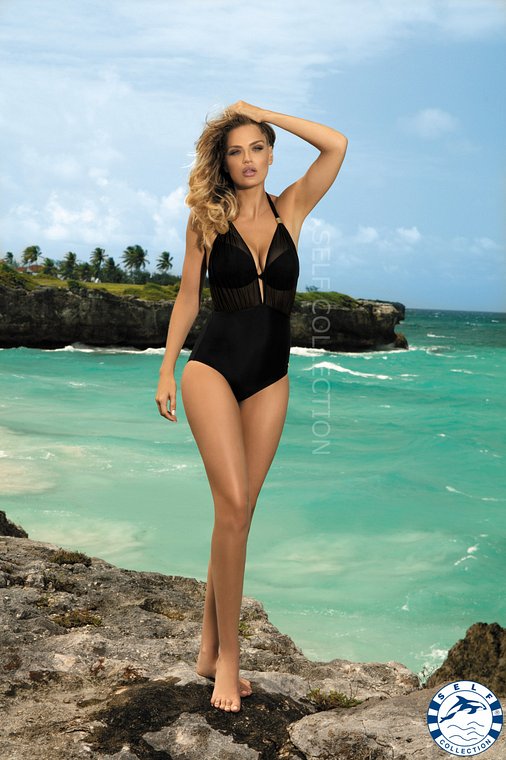 Damski niezbędnik w wydaniu dwuczęściowymRównież panie kochające wysokiej jakości stroje dwuczęściowe znajdą dla siebie najlepszy wzór. Pamiętaj jednak, żeby na dobry początek zadbać o swój komfort. Znacznie lepszym wyborem będą wyższe majtki niż te wiązane na troczki. Damski strój kąpielowy powinien mieć również stanik podtrzymujący biust byś w czasie aktywności na wolnym powietrzu nie musiała nieustannie ich poprawiać.